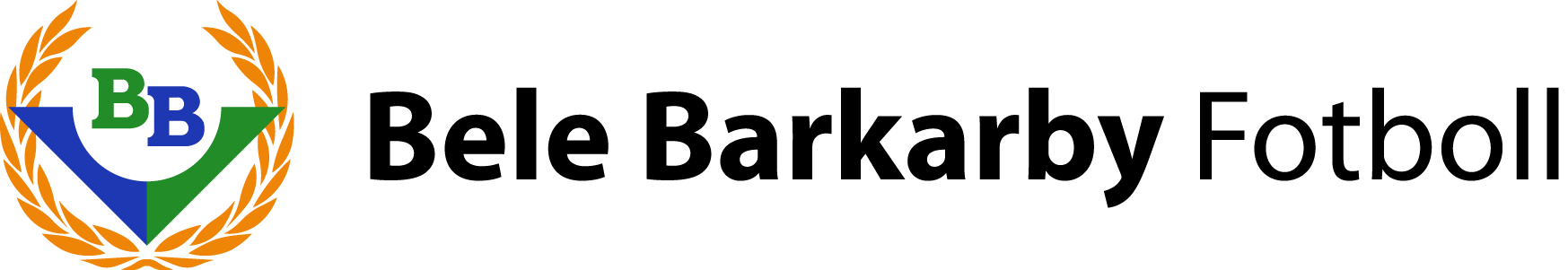 Bele Barkarby FF årsmöte 2022-04-27Plats: Veddestavallen, Äggelundavägen 1Tid: 19:00Fastställande av röstlängd för mötetVal av a) ordförande för mötetb) sekreterare för mötetVal av protokolljusterare och rösträknareFråga om mötets stadgeenliga utlysandeFastställande av föredragningslistaFöredragande av a) styrelsens verksamhetsberättelse för verksamhetsåret 2021
b) förvaltningsberättelse för 2021 inkl. resultat- och balansräkning Revisorns rapport över föreningsstyrelsens förvaltning under det senaste verksamhetsåretFråga om ansvarsfrihet för styrelsen 2021Fastställande av medlemsavgifter 2023Fastställande av verksamhetsplan för 2022budget 202211. Behandling av i rätt tid inkomna motioner12. Val av 
a) föreningens ordförande för en tid av två årb) ordinarie ledamöter för en tid av två årc) en suppleant (ersättare) för en tid av ett ård) en revisor för en tid av ett år13. Övriga frågor14. Mötets avslutning